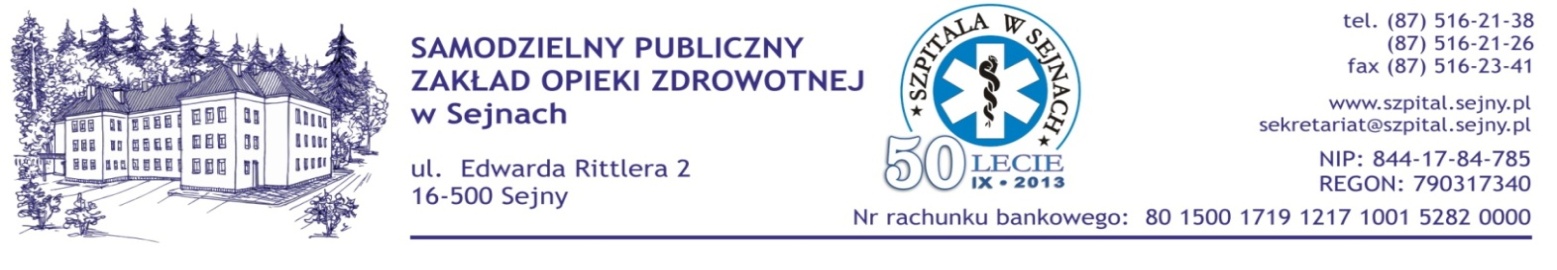 Sejny, dnia 24.09.2013 r.ZAWIADOMIENIE O ZŁOŻONYCH OFERTACHZamawiający, SP ZOZ w Sejnach informuje, że w postępowaniu przetargowym 10/ZP/2013 o udzielenie zamówienia publicznego prowadzonego w trybie przetargu nieograniczonego powyżej 200 tys. euro na zakup i dostawę leków z podziałem na 12 pakietów, złożono następujące oferty:Numer ofertyNazwa WykonawcyNumer i wartość pakietu1Farmacol S.A. (Lider); Farmacol DS. Sp. z o.o.ul. Rzepakowa 2, 40-541 KatowicePakiet 8 – 2 936,04 zł2Sanofi-Aventis Sp. z o.o.ul. Bonifraterska 17, 00-203 WarszawaPakiet 5 – 94 543,58 zł3MIP Pharma Polska Sp. z o.o.ul. Orzechowa 5, 80 – 175 GdańskPakiet 7 – 9 266,40 zł4Lek S.A., ul. Podlipie 16, 95-010 StrykówPakiet 9 – 46 116,00 zł5IMED Poland Sp. z o.o., ul. Puławska 31402-819 WarszawaPakiet 6 – 75 816,00 zł6GSK Services Sp. z o.o., ul. Grunwaldzka 18960-322 PoznańPakiet 10 – 5 589,00 złPakiet 11 – 2 886,84 zł7Bialmed Sp. z o.o., ul. M. Konopnickiej 11a12-230 Biała PiskaPakiet 2 – 45 723,93 złPakiet 3 – 311 299,06 złPakiet 4 – 151 922,66 zł8NEUCA S.A., ul. Szosa Bydgoska 5887-100 ToruńPakiet 1 – 389 974,51 złPakiet 4 – 174 581,61 zł9PGF URTICA Sp. z o.o., ul. Krzemieniecka 12054-613 WrocławPGF S.A., ul. Zbąszyńska 3, 91-342 ŁódźPakiet 1 – 377 980,23 złPakiet 2 – 58 542,35 złPakiet 4 – 171 302 ,85 złPakiet 6 – 101 790,00 złPakiet 7 – 11 402,10 złPakiet 8 – 3 314,15 złPakiet 9 – 47 174,40 złPakiet 12 – 24 157,90 zł10AESCLEPIOS Spółka Akcyjna, ul. Hubska 4450-502 WrocławPakiet 2 – 50 003,18 złPakiet 4 – 166 971,76 złPakiet 9 – 48 384,00 złPakiet 12 – 24 349,37 zł